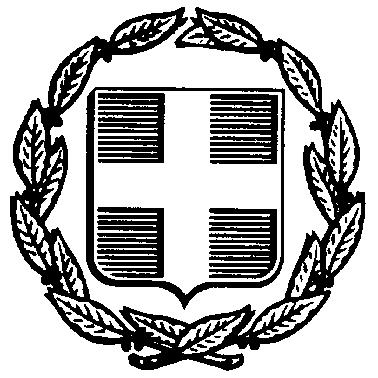 ΘΕΜΑ:     Πρόσκληση εκδήλωσης ενδιαφέροντος για την πραγματοποίηση   εκπαιδευτικής επίσκεψης στη Βουλή των Ελλήνων.ΣΧΕΤ.:	  129287/Γ2/2011 Υ.Α.  (ΦΕΚ 2769/τ. Β΄/02-12-2011)Το σχολείο μας προτίθεται να πραγματοποιήσει στο πλαίσιο των σχολικών του δραστηριοτήτων, εκπαιδευτική ημερήσια επίσκεψη στη Βουλή των Ελλήνων, τριάντα εννέα  (39) μαθητών και τριών (3) συνοδών, την Τετάρτη 12-11-2014. Παρακαλούμε να αποστείλετε μέχρι την Πέμπτη 30-10-2014 και ώρα 11:00 πμ στο σχολείο με οποιοδήποτε τρόπο, κλειστή οικονομική προσφορά. Εκπρόθεσμες προσφορές δεν θα ληφθούν υπόψη. Με την προσφορά θα πρέπει να κατατεθεί και υπεύθυνη δήλωση ότι το πρακτορείο διαθέτει ειδικό σήμα λειτουργίας, το οποίο βρίσκεται σε ισχύ. Στο πρόγραμμα περιλαμβάνονται:Αναχώρηση στις 08:00 πμ από το χώρο του 1ου Γενικού Λυκείου Καρδίτσας (Αιόλου 28), άφιξη μετά από ημίωρη στάση στην Αθήνα, ξενάγηση στο χώρο της Ακρόπολης, φαγητό στην περιοχή της Πλάκας, επίσκεψη και ξενάγηση στο χώρο της Βουλής, αναχώρηση για Καρδίτσα στις 18:15 και άφιξη στις 22:45 περίπου. Στην προσφορά θα πρέπει να περιλαμβάνονται τα ακόλουθα:το λεωφορείο να είναι διαθέσιμο για την πραγματοποίηση των προγραμματισμένων μετακινήσεων και τυχόν απρόβλεπτων αλλά αναγκαίων που πιθανά θα προκύψουν.πρόσθετη προαιρετική ασφάλιση που καλύπτει τα έξοδα σε περίπτωση ατυχήματος ή ασθένειας. υποχρεωτική Ασφάλιση Αστικής Ευθύνης σύμφωνα με την κείμενη νομοθεσία.η συνολική τιμή της προσφοράς και η επιβάρυνση ανά μαθητή. Οι προσφορές θα ανοιχθούν ενώπιον επιτροπής σύμφωνα με την παρ. 2 του άρθρου 14 της 192287/Γ2/2011 Υπουργικής Απόφασης. 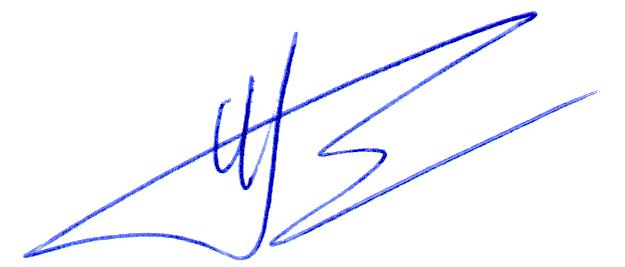 